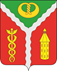 СОВЕТ НАРОДНЫХ ДЕПУТАТОВГОРОДСКОГО ПОСЕЛЕНИЯ ГОРОД КАЛАЧКАЛАЧЕЕВСКОГО МУНИЦИПАЛЬНОГО РАЙОНАВОРОНЕЖСКОЙ ОБЛАСТИРЕШЕНИЕ от « 22 » ноября 2018 г.                                                                            № 33О назначении публичных слушаний по рассмотрению Проекта Правил благоустройства территории городского поселения город Калач Калачеевского муниципального района Воронежской области В соответствии с Федеральным законом от 06.10.2003 г. N 131-ФЗ «Об общих принципах организации местного самоуправления в Российской Федерации», Законом Воронежской области от 05.07.2018 № 108-ОЗ «О порядке определения границ прилегающих территорий в Воронежской области», Уставом городского поселения город Калач Калачеевского муниципального района Воронежской области, Положением о публичных слушаниях в городском поселении город Калач Калачеевского муниципального района Воронежской области, утвержденным решением Совета народных депутатов городского поселения город Калач от 20.02.2009 № 53, рассмотрев Протест прокуратуры Калачеевского района от 10.10.2018 № 2-1-2018  на Правила благоустройства территории городского поселения город Калач Калачеевского муниципального района Воронежской области, Совет народных депутатов городского поселения город КалачР Е Ш И Л:1. Провести на территории городского поселения город Калач публичные слушания по рассмотрению Проекта внесения изменений в Правила благоустройства территории городского поселения город Калач Калачеевского муниципального района Воронежской области согласно приложению к настоящему решению.2. Местом проведения публичных слушаний определить зал заседаний администрации городского поселения город Калач, расположенный по адресу: Воронежская область, г. Калач, пл. Ленина, 6.3. Назначить проведение публичных слушаний на 24.12.2018 на 10 часов 00 минут.4. Комиссии по организации и проведению публичных слушаний в городском поселении город Калач организовать проведение публичных слушаний по рассмотрению проекта правил благоустройства.5. Ознакомиться с предварительной информацией и другими необходимыми для участия в публичных слушаниях документами, а также предоставить свои предложения и возражения можно в администрацию городского поселения город Калач (Воронежская область, г. Калач, пл. Ленина, д. 6) или по телефонам 22-1-68, 21-3-38 ежедневно с 8 до 17 часов, за исключением выходных дней.6. Опубликовать настоящее постановление в Вестнике муниципальных правовых актов городского поселения город Калач Калачеевского муниципального района Воронежской области и разместить на официальном сайте администрации городского поселения город Калач.Глава городскогопоселения город Калач                                                             А.А. Трощенко